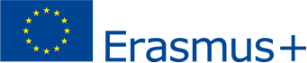 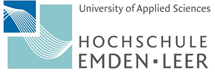 Ehrenwörtliche Erklärung zu Green Travel ab 01.04.22 bis 31.12.22:(Muss im International Office vor Antritt der Mobilität vorliegen und zusammen mit dem Grant Agreement eingereicht werden.)Stand Formular 31.08.2022Name:      Studiengang:      Empfangendes Unternehmen (Name und Land):      Zutreffendes bitte ankreuzen:Ich reise hauptsächlich mit folgendem nachhaltigen Verkehrsmittel (bitte nur eins ankreuzen) und damit mindestens 50% „grün“:   Bus  Fahrgemeinschaft  Schiff (es gibt keine andere Möglichkeit oder umweltfreundlicher Antrieb) Zug  Sonstiges nachhaltiges Verkehrsmittel (bitte angeben):      Falls zutreffend: Für die Durchführung der „grünen“ Reise benötige ich folgende zusätzliche Reisetage (Hin- und Rückfahrt zusammen): 0 	 1 	 2	 3	 4 oder mehr __________________________________________________________________________________Ich reise hauptsächlich mit folgendem nicht nachhaltigen Verkehrsmittel (bitte nur eins ankreuzen): Auto/Motorrad (alleine)  Flugzeug Schiff (Anreise wäre auch anders möglich) Sonstiges nicht nachhaltiges Verkehrsmittel (bitte angeben):      Datum:      Unterschrift Student/in:Zur Kenntnis genommen durch das International Office:Datum:_____________________________UnterschriftJanine Hülsen, Stellvertretende Erasmus Hochschulkoordinatorin